Конспект спортивного развлечения для детей второй младшей группы«Космическое путешествие»Цель:  сохранение и укрепление физического здоровья детей, совершенствовать двигательные умения и навыки, освоенные на занятиях физической культурой и их комплексное совершенствование в игровой обстановке, создать радостную, бодрую атмосферу.Задачи:Расширить знания детей о космосе, космонавтах; Развивать физические качества личности – быстроту, ловкость, выносливость, подвижность;Воспитывать целеустремленность в достижении результата, чувство товарищества и ответственности перед командой.Спортивный инвентарь: портрет Ю.А. Гагарина, картинки космоса, большой конструктор ,комки сжатой бумаги, корзина 2 обруча, шарики для сухого бассейна.Дата проведения: 12.04.2018 год.Составила: Ефременкова А.В.Ход развлечения:Ведущий: День сегодня не простой,									   Это в мире знает каждый.			    			 		             Впервые в космос полетел						 		             Человек с Земли отважный.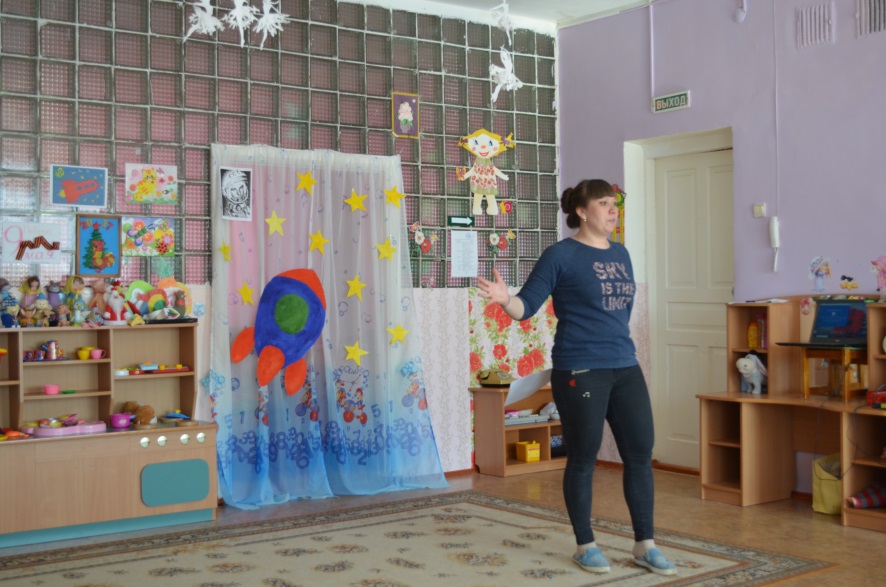 Дети, сегодня мы отмечаем День космонавтики. В этот день 12 апреля 1961 года  в космос впервые в мире на космическом корабле «Восток» поднялся человек. Это был наш соотечественник - Юрий Гагарин. Юрий Алексеевич наш земляк, он родился в городе Гжатске, теперь этот город назван именем героя – Гагарин.Ведущий: отгадайте загадку:       Он не летчик, не пилот       Он ведет не самолет       А огромную ракету       Дети, кто скажите это?Дети: Космонавт.Ведущий: Молодцы, правильно. А вы хотите быть космонавтами? Летать на ракетах, выходить в открытый космос?Дети: Да.Ребенок: Чтобы космонавтом стать		   И к далеким планетам летать,		   Нужно ловким, сильным быть,		   С физкультурой будем мы дружить!Ведущий: Правильно, молодец, становись - ка по порядку на веселую зарядку (дети рассыпаются горошком под музыку, и выполняют разминку по показу воспитателя).			Разминка - космодромВсе готово для полета		руки вперед , вверхЖдут ракеты всех ребят		руки вместе над головойМало времени для взлета		шагаем на местеКосмонавты встали в ряд		прыжок, руки вверх, хлопокПоклонились вправо, влево, 	наклоныОтдадим земле поклон		наклоны впередВот ракета полетела			прыжки на двух ногахОпустел наш космодром		присели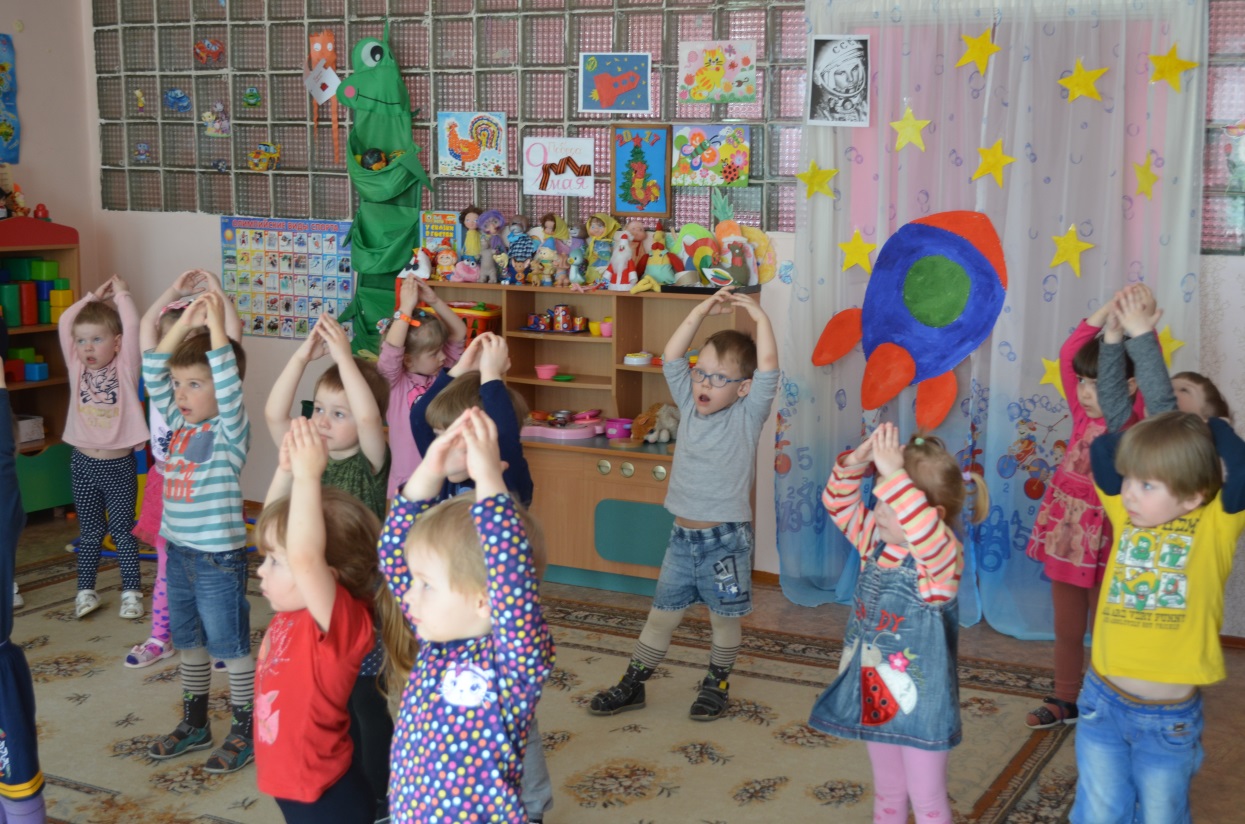 Ведущий: Команды немного размялись, пришла пора отправляться в полет! Но где, же ракеты, на которых они полетят?Дети: Их можно построить.Игра «Построй ракету»Дети выстраиваются в 2 колонны, у каждого в руках по кубику, у последнего ребёнка конус. По сигналу ведущего первые игроки бегут к установленному месту и ставят кубик, бегом возвращаются обратно и т. д. Пока не построят из кубиков ракету. Выигрывает та команда, игроки которой раньше выполнят задание. 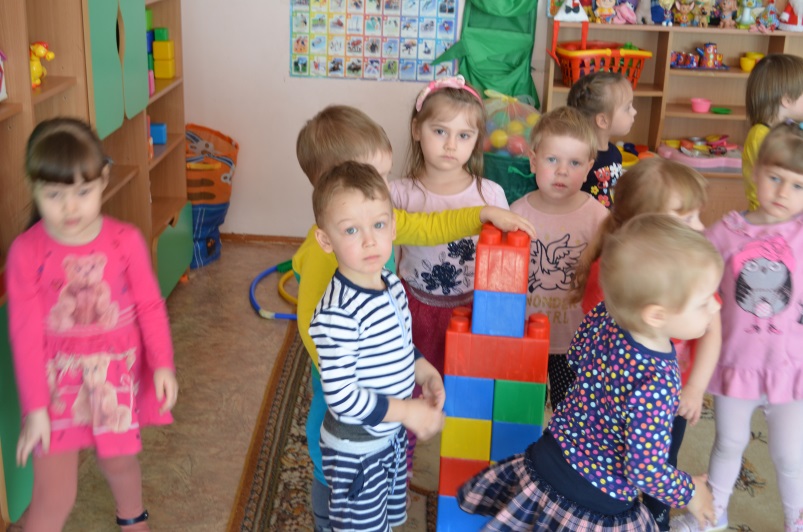 Ведущий: Молодцы! Собрали ракеты. Готовы к полёту?Дети: Да!Ведущий: вот ребята наша первая остановка — луна, но посмотрите лунатики так здесь намусорили, поможем им навести порядок, ведь вы умеете это делать (по полу разбросаны комки сжатой бумаги).Ведущий: для этого задания мне нужны самые, сильные, ловкие, смелые. Что у вас все такие, тогда вы все будете космическими уборщиками. По моей команде, нужно весь мусор убрать в корзину, готовы.Дети:  да.Игра «Космические уборщики»Собирают все комки сжатой бумаги в корзину.Ведущий: Тогда начинаем отсчет 1, 2, 3, 4, 5, начинай (звучит веселая музыка) после игры садятся на стулВедущий: Какие вы молодцы, весь мусор убрали, сразу видно, что родителям вы помогаете.Ведущий: Внимание! Внимание! Из центра управления полетами поступило сообщение: «Ожидается метеоритный дождь!» Метеориты могут повредить ваши ракеты! Вам будет необходимо собрать метеориты в ловушки. Для этого мне нужно две команды.Игра «Собери метеориты»По сигналу ведущего дети собирают мячи в обручи, которые лежат на полу – ловушки для метеоритов. Одна команда собирает мячи в синий обруч, другая - в красный. В каком обруче больше мячей – «метеоритов», та команда и выиграла.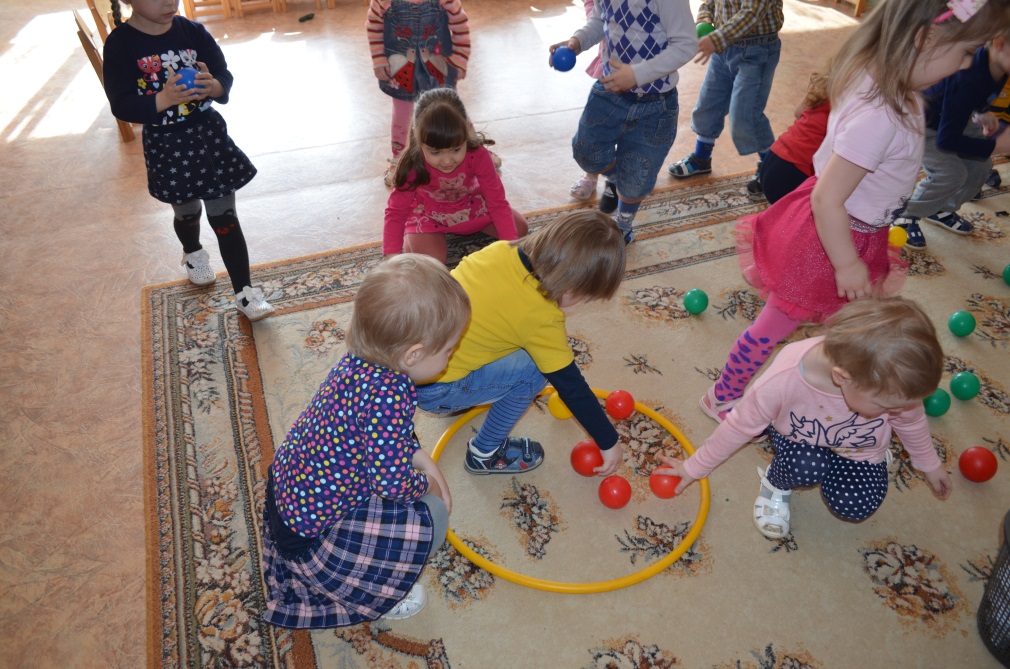 Ведущий: Как космос велик и прекрасен, 
Как много загадок таит, 
Но только умеющий думать. 
Любые загадки решит. 
И следующий конкурс под названием 				"Космические загадки"  С Земли взлетает в облака, 
Как серебристая стрела. 
Летит к другим планетам 
Стремительно. (ракета) 	Бродит одиноко огненное око. 
	Всюду, где бывает, 
	Взглядом согревает. (солнце) Он космос покоряет, 
Ракетой управляет. 
Отважный, смелый астронавт 
Зовется просто. (космонавт) Ведущий: Здесь так здорово, что не хочется и улетать, но нам уже пора, возвращаться домой в наш детский сад, садимся на наши волшебные стулья космические корабли, закрываем глазки и полетели. (Звучит музыка «Земля в иллюминаторе») вот мы и вернулись на землю в свой любимый детский сад. Вам понравилось наше путешествие?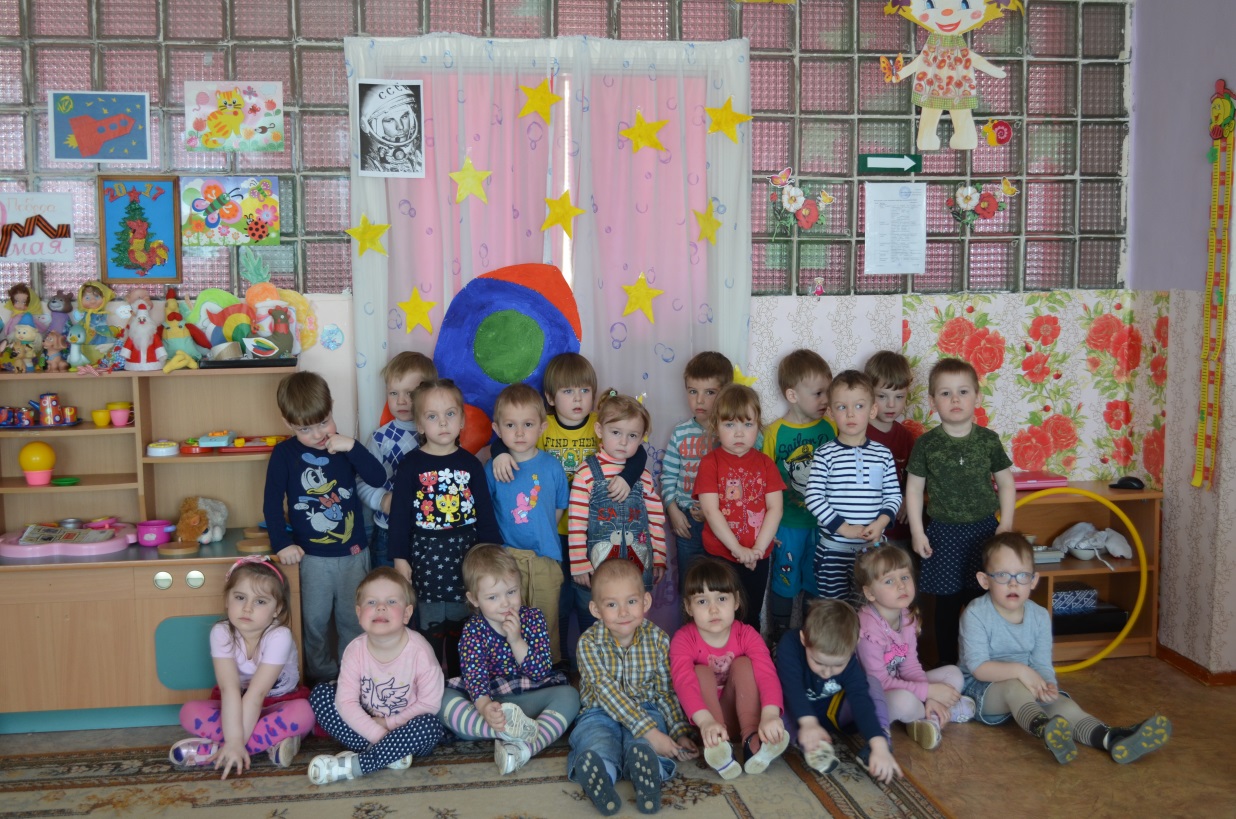 Дети: Да!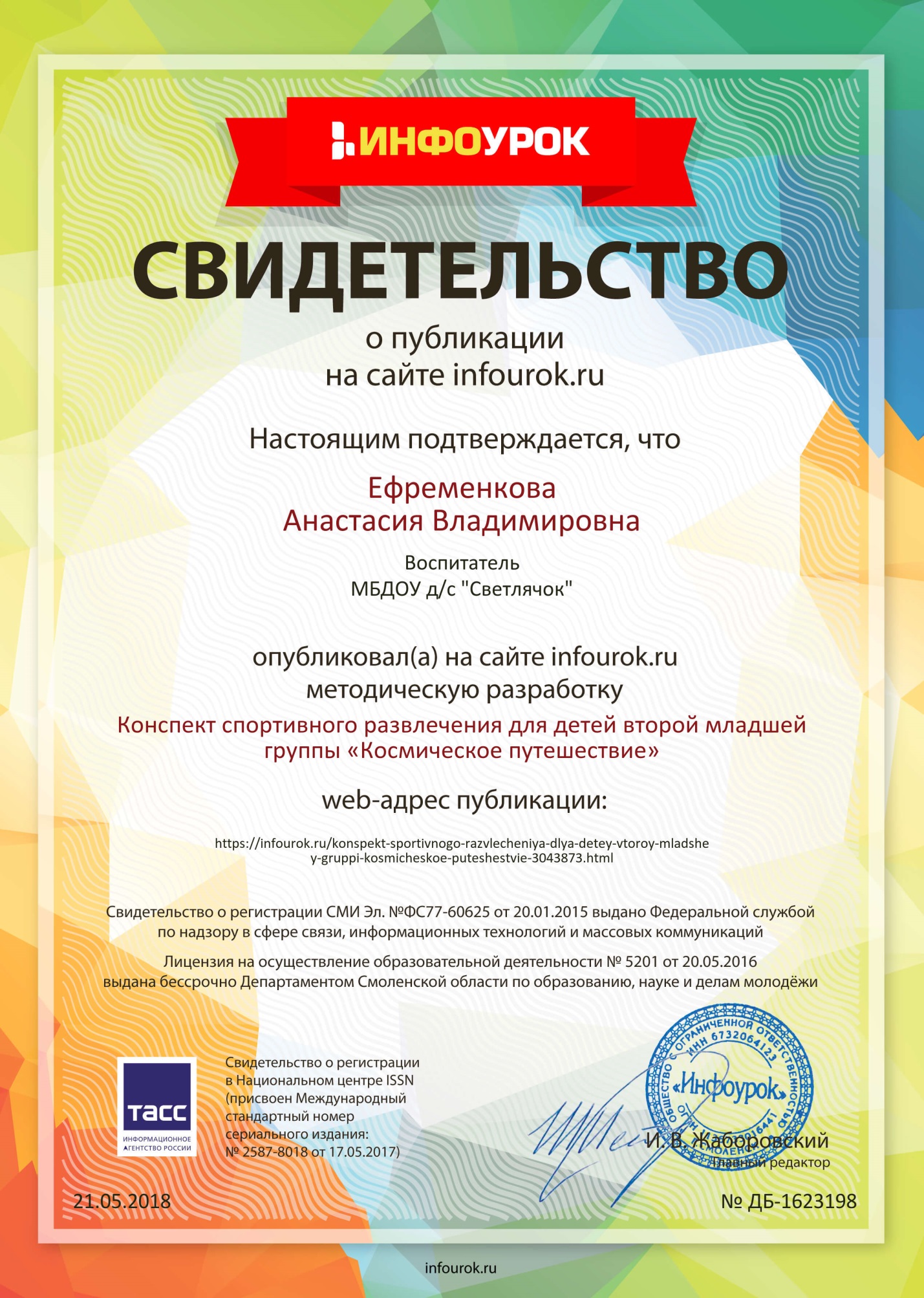 